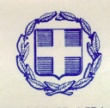 ΕΛΛΗΝΙΚΗ  ΔΗΜΟΚΡΑΤΙΑ				ΥΠΟΥΡΓΕΙΟ ΠΟΛΙΤΙΣΜΟΥ,
ΠΑΙΔΕΙΑΣ ΚΑΙ ΘΡΗΣΚΕΥΜΑΤΩΝ
ΠΕΡΙΦΕΡΕΙΑΚΗ Δ/ΝΣΗΠ/ΘΜΙΑΣ & Δ/ΘΜΙΑΣ ΕΚΠ/ΣΗΣ  Κ. ΜΑΚΕΔΟΝΙΑΣ		 Δ/ΝΣΗ Δ/ΘΜΙΑΣ ΕΚΠ/ΣΗΣ ΣΕΡΡΩΝ     ΓΥΜΝΑΣΙΟ ΠΡΩΤΗΣ	Δ Η Λ Ω Σ Η………  παρακάτω υπογράφ…..  …………………………………………………..
κηδεμόνας τ….   μαθητ…….  ………………………………………………………..

                                         δ η λ ώ ν ωότι επιτρέπω στ….  …………………… μου να πάρει μέρος στην …….ήμερηεκδρομή στ……… …………………………. για το διάστημα από …../……/201…  μέχρι  ….../…../201…. .								Ο  κηδεμόνας		